Sample scripts for ICE encounter / Know Your Rights role playScenario 1: A person on the bus is approached by an officer wearing a law enforcement jacket.Officer: Hi ma’am/sir. Can I see your ID please?Person: I do not need to show you anything based on my constitutional rights [and/or show Red Card] .	I have the right to remain silent [can provide name and DOB].	May I please go now?Officer: [insistent, in a louder tone] I am a police officer, you need to follow my orders and show me your ID.Person: [repeats firmly] I do not need to show you anything based on my constitutional rights, [and/or show Red Card] I have the right to remain silent.	May I please go now?Or Am I being detained?Officer: [friendlier tone] How about this. What’s your name? Where are you headed?Person: [*do not answer ANY questions!*] [repeats firmly] I do not need to provide any information to you, based on my constitutional rights.	[and/or show Red Card] I have the right to remain silent.	May I please go now?Bystander 1: [If rights appear to be violated, consider video documentation of interaction - eg ACLU Mobile Justice: app to record police conduct, automatically uploads to ACLU]REASONS TO CALL SF RAPD RESPONSE NETWORK: Suspected ICE agent activityBystander 2: [call SF Rapid Response Network, (415) 200-1548; or report to UnitedWeDream National Hotline, 1(844) 363-1423]Additional points: if physically accosted, do not resist. Ask to speak with lawyer.ENDScenario 2: Someone knocks on the apartment door, stating they are police, asking to enter. Officer:  I have a few questions for you. May I please come in?Person: *do NOT open the door!* You may not enter my home based on my constitutional rights. [or, slip Red card underneath door, or show card through window]Officer: OK, I won’t go in. Can you come out here for just a second please?Person: [*do NOT open the door!*] Do you have a signed warrant?  I do not have to speak with you based on my constitutional rights.   [and/or, slip Red card underneath door, or show card through window][Warrant - look for judge’s signature, official seal - samples attached]Officer: [loudly, and banging on door] This is important! If you don’t open the door now, you are defying police orders!Person: [*do NOT open the door!*] I do not have to speak with you based on my constitutional rights. [Other tenants - go to their own rooms and shut the door, do not interact]ENDScenario 3: An ICE officer enters ZSFG Children’s Health Center and asks for information about Individual ABC.Officer: Good afternoon. I am with the police/ICE and looking for Mr. ABC - can you please help me?[Ideally, Staff 1, 2, and 3 will act simultaneously]Staff 1:  Good afternoon. Do you have a warrant?Staff 2: [to people in waiting area] Let’s go to a quieter, more private area. [move to another room, shut door]Staff 3: [calls 6M RN/MD Clinic Managers to notify about situation]Officer: I don’t have a warrant. orHere’s a warrant. [Appears unauthorized: doesn’t have Mr. ABC’s name listed, isn’t signed by a judge]Staff 1: Per hospital policy, we are prohibited from sharing such information, and prohibited from allowing entry into our clinic. Can we step outside please?[If Officer appears to have a legitimate warrant]Per hospital policy, we must contact our supervisors first before any further action can be made. Please wait here in the meantime.[If Officer is insistent or aggressive, firmly repeat the same response over and over.]Other staff: [video documentation of interaction - eg ACLU Mobile Justice: app to record police conduct, automatically uploads to ACLU]ENDWhat a Raid/Encounter May Look LikeIdentifying ICEPotentially looking for a specific person, group, or just generally sweeping the areaICE agents may be in uniformed, armed, or dressed in plain clothesRecommendation: If an unidentified person arrives as your hospital or clinic, ask them to identify themselvesContact a supervisor BEFORE providing ICE agents with any confidential patient information Information you need to legally provide ICENOT legally required to provide ICE with information, unless they have a court orderIf they present with a court order, contact supervisor (if applicable) BEFORE providing them with potentially confidential patient informationDocumentation from ICE – may have a FEDERAL/JUDICIAL warrant, or ADMINISTRATIVE WARRANT:FEDERAL OR JUDICIAL WARRANT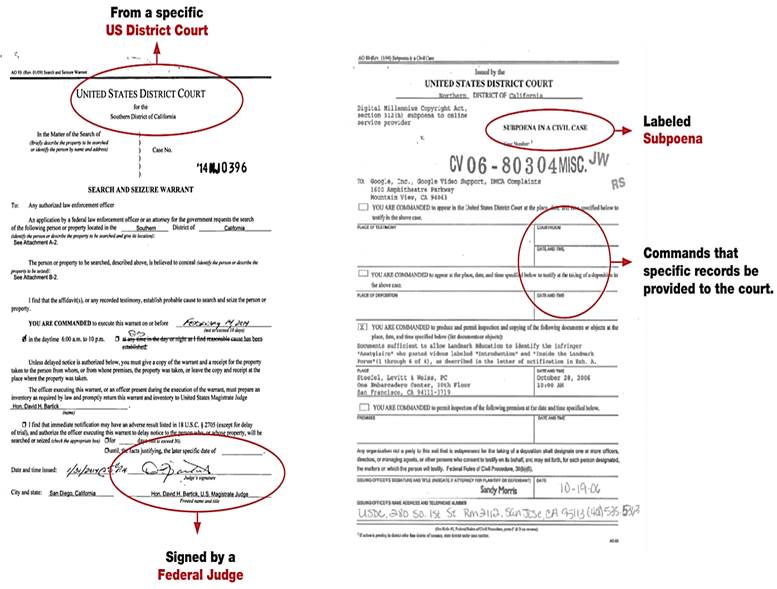 ADMINISTRATIVE WARRANTThese are NOT issued by a judge and have NO legal authority 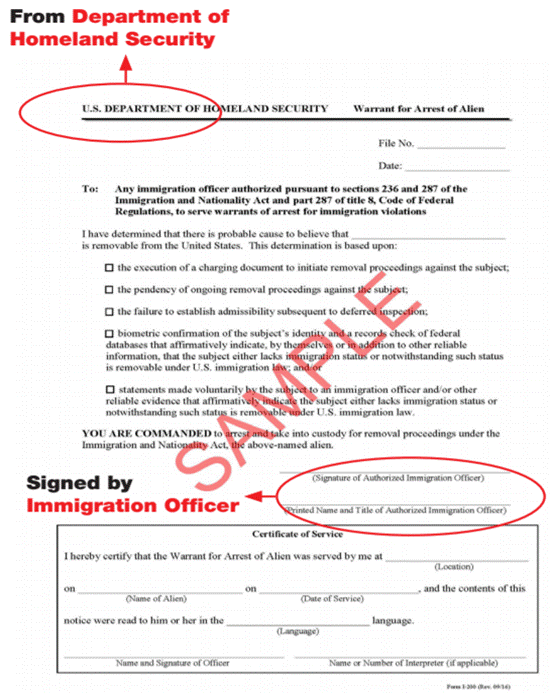 